Информация по проведению профилактических мероприятий по туберкулезу в МКОУ «Арахкентская СОШ»В целях просвещения и информирования учащихся в нашей школе были проведены следующие мероприятия :Для учащихся 9 и 11 класса (охват 12 уч-ся) была проведена беседа по профилактике туберкулеза.  Учащиеся узнали о причинах возникновения туберкулеза, о том как защитить себя и о симптомах туберкулеза.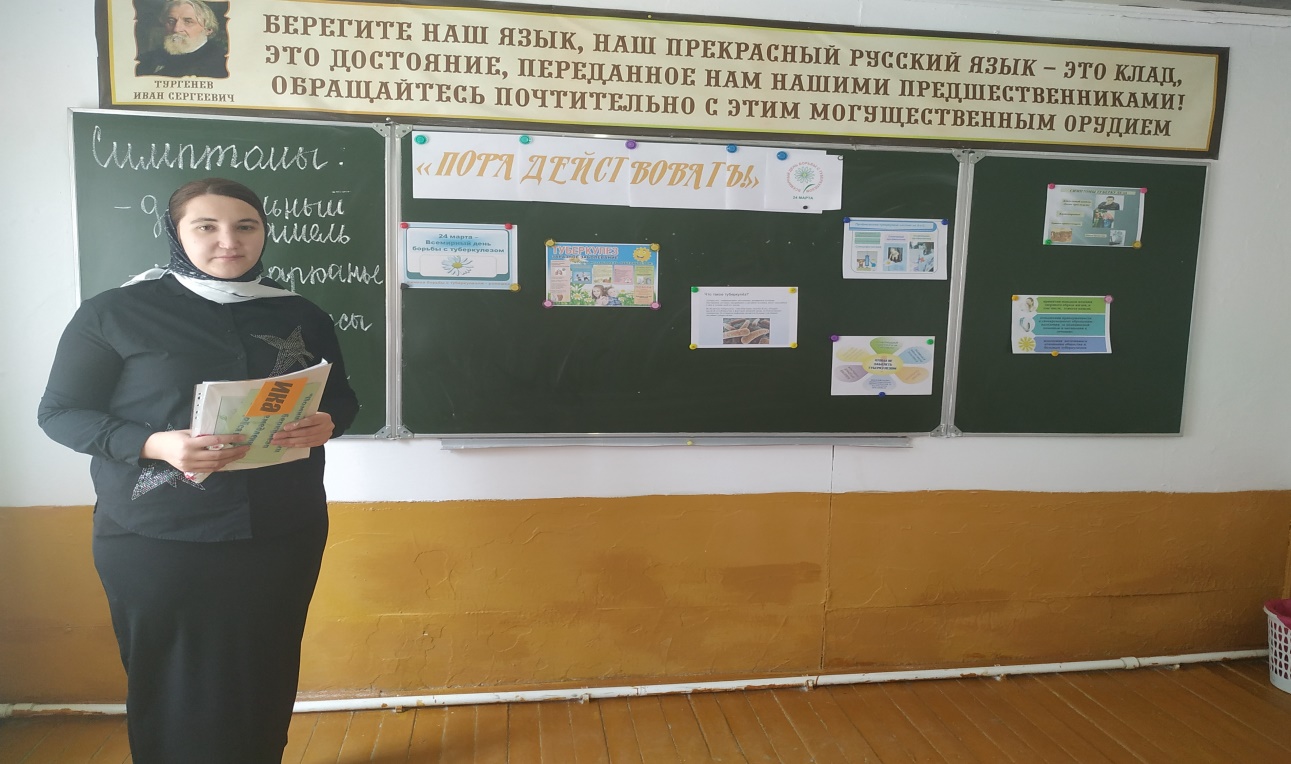 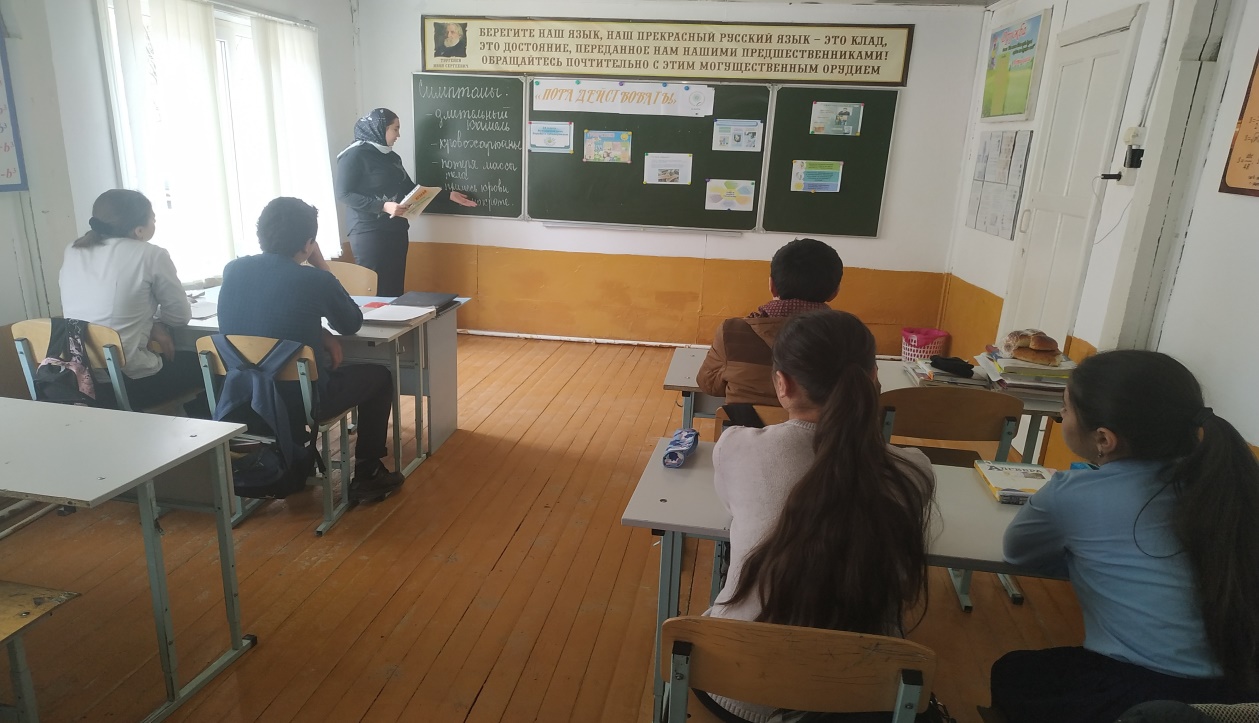 Для учащихся 9 класса (охват 10 уч-ся)учительница русского языка и литературы Гаджиева Н.М. провела  диктант  «Что такое туберкулез?»  В ходе написания диктанта ребята еще раз вспомнили, что возбудителем туберкулеза является палочка Коха, что заражение происходит воздушно-капельным путем.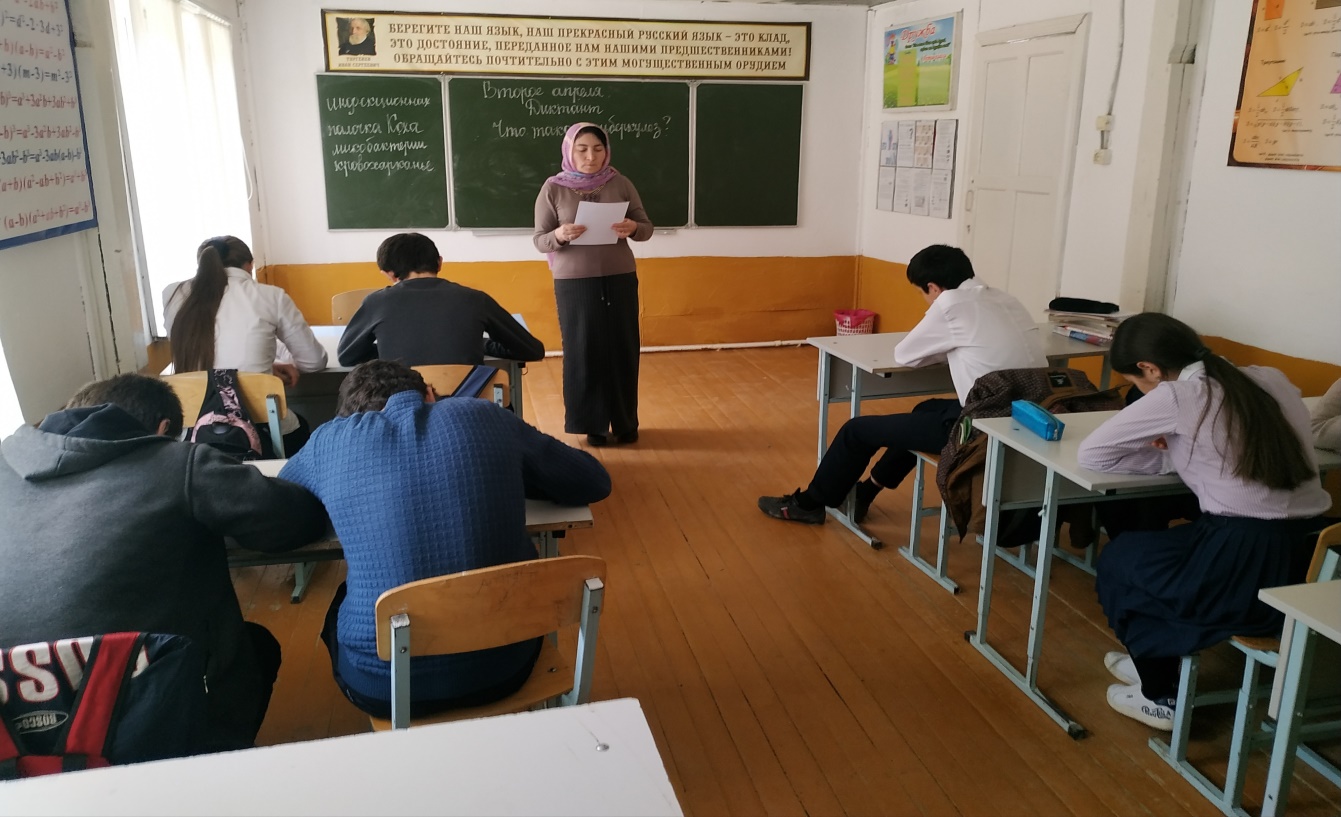 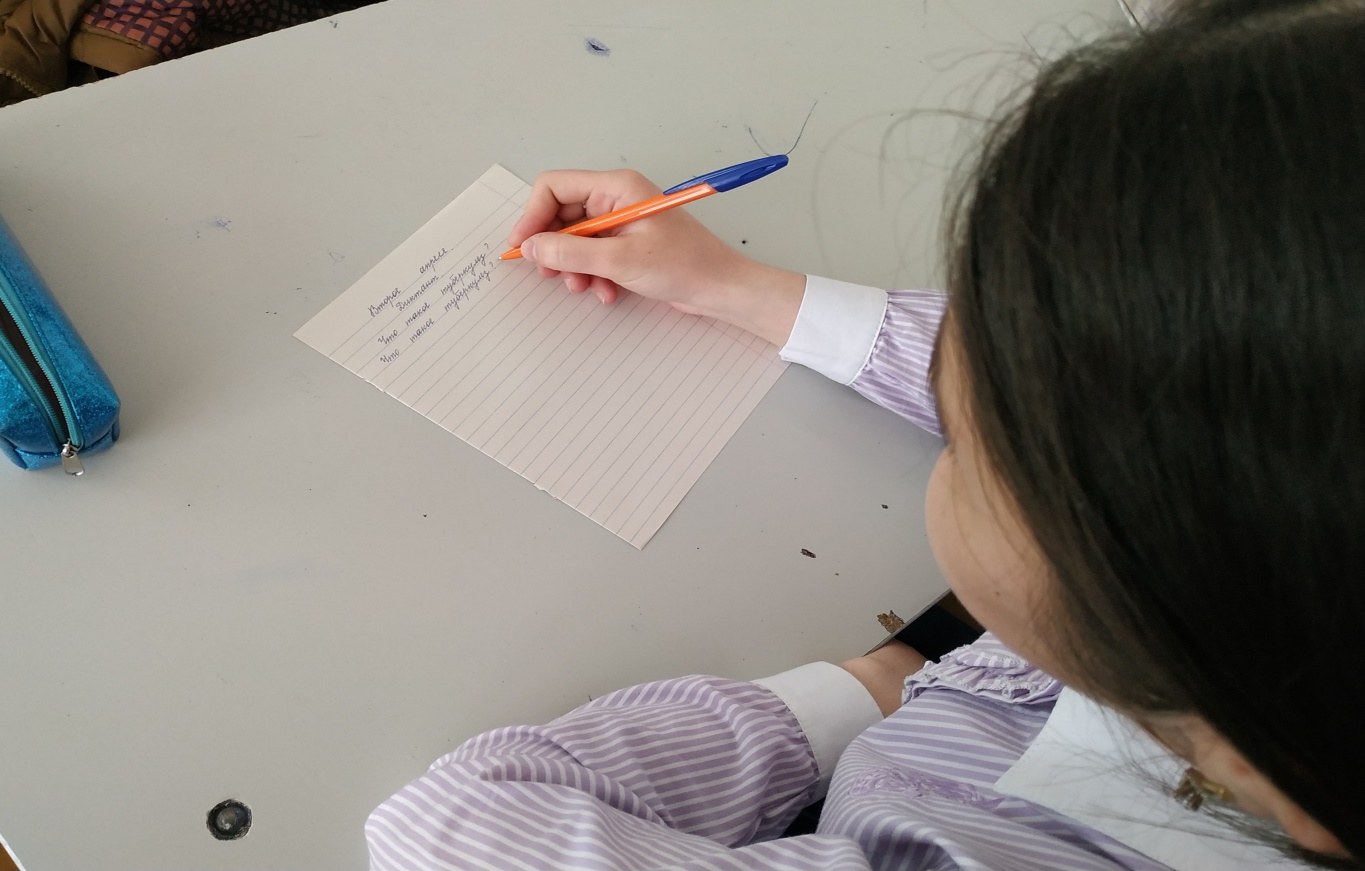 3.Среди 5-7 класса был проведен конкурс рисунков на тему «Нет туберкулезу!» .Ребята в рисунках передали свое отношение к этому страшному заболеванию и показали пути, которые ведут к здоровому образу жизни. Приняло участие 5 учащихся.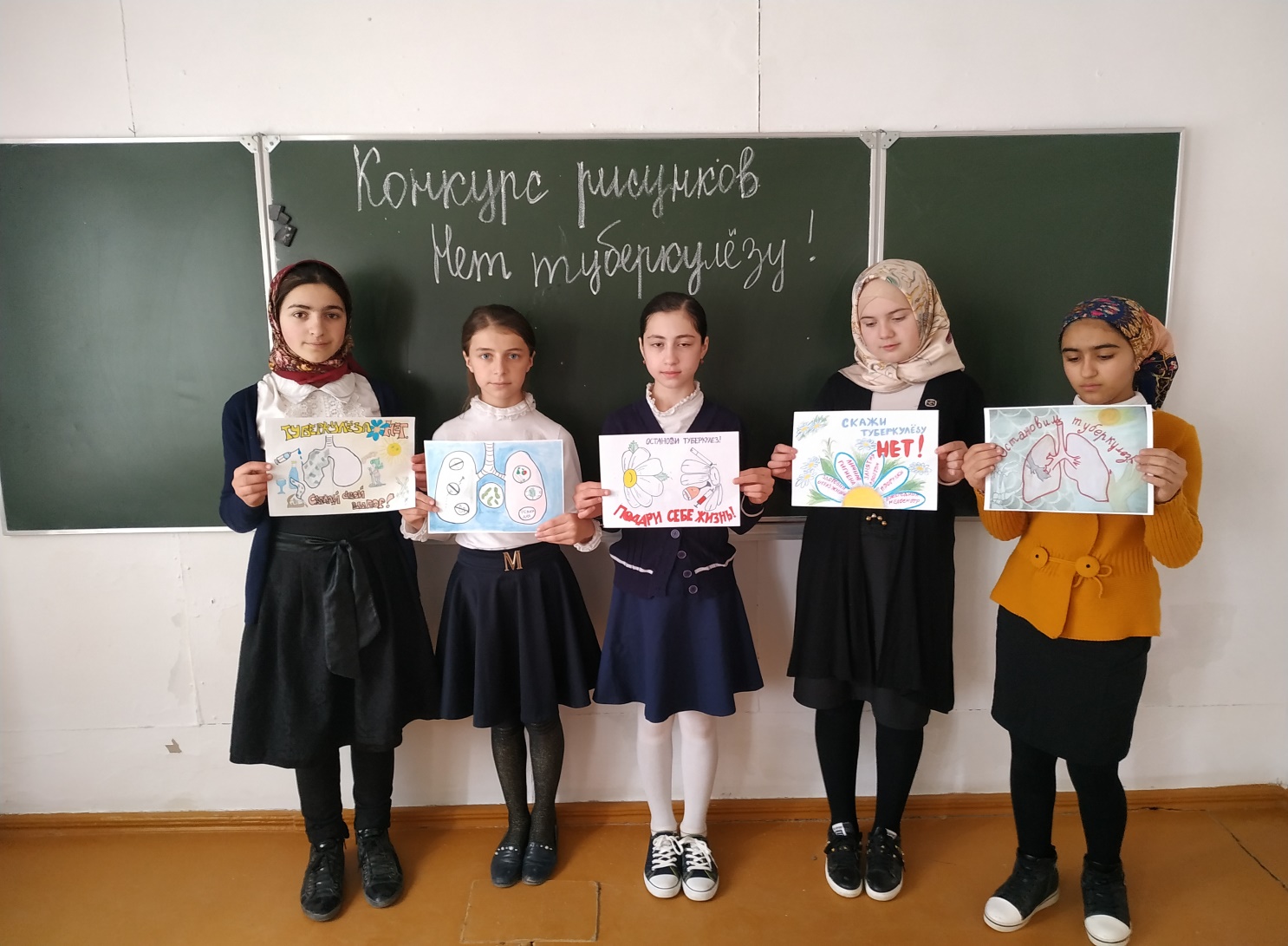 4.Педагогическая пятиминутка «Профилактика туберкулеза». Классным руководителям было предложено включить в план работы с классом противотуберкулезные мероприятия.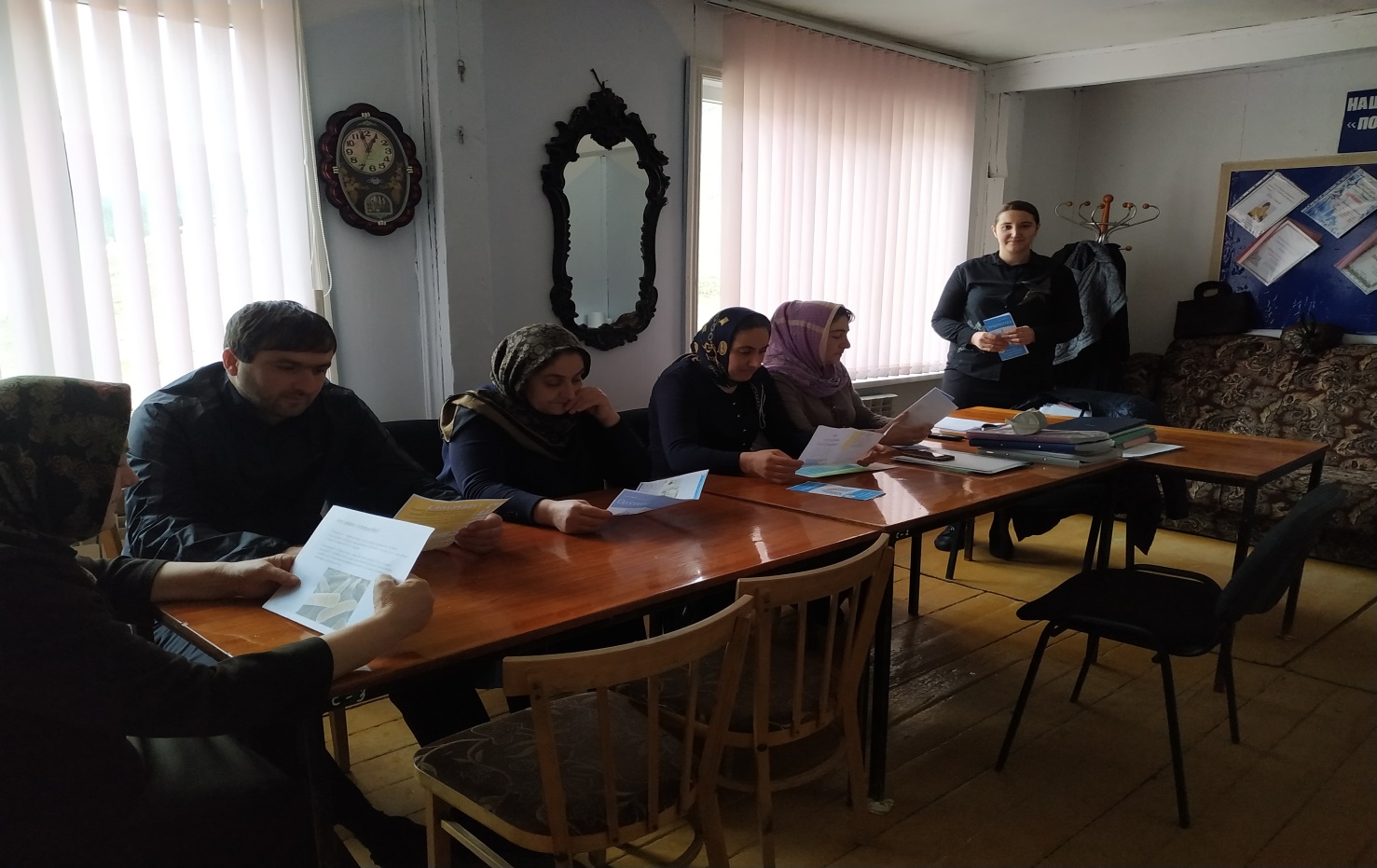 Директор школы : Магомедов Х.А.Исполнитель: соц.пед. Магомедова П.М.Телефон: 89094825079Email: patimatr91@mail.ru№МероприятияКоличество охваченных уч-сяСроки1.Беседа: «Пора действовать»923.03.20192.Диктант «Что такое туберкулез?»101.04.20193.Выставка рисунков  «Нет туберкулезу!»52.04.20194.Педагогическая пятиминутка «Профилактика туберкулеза»2.04.2019